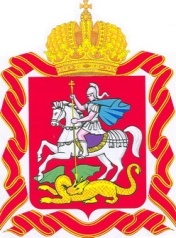  ИЗБИРАТЕЛЬНАЯ КОМИССИЯ МОСКОВСКОЙ ОБЛАСТИРЕШЕНИЕг. МоскваО списках политических партий, выдвижение которыми (их региональными отделениями и иными структурными подразделениями) кандидатов, списков кандидатов на выборах депутатов Московской областной Думы и представительных органов муниципальных образований считается поддержанными и не требует сбора подписей избирателей Руководствуясь пунктами 4-7, 10 статьи 351 Федерального закона «Об основных гарантиях избирательных прав и права на участие в референдуме граждан Российской Федерации», Постановлением Центральной избирательной комиссии Российской Федерации от 19 октября 2016 года № 60/553-7 «О списке политических партий, на которые распространяется действие пункта 3 статьи 351 Федерального закона «Об основных гарантиях избирательных прав и права на участие в референдуме граждан Российской Федерации», Избирательная комиссия Московской области РЕШИЛА:Утвердить список политических партий, на которые распространяется действие пунктов 4, 5 статьи 351 Федерального закона «Об основных гарантиях избирательных прав и права на участие в референдуме граждан Российской Федерации» и выдвижение которыми (их региональными отделениями и иными структурными подразделениями) кандидатов, списков кандидатов на выборах депутатов Московской областной Думы считается поддержанными и не требует сбора подписей избирателей (приложение № 1). Утвердить список политических партий, на которые распространяется действие пунктов 4, 6, 7 статьи 351  Федерального закона «Об основных гарантиях избирательных прав и права на участие в референдуме граждан Российской Федерации» и выдвижение которыми (их региональными отделениями и иными структурными подразделениями) кандидатов, списков кандидатов на выборах депутатов представительных органов муниципальных образований в Московской области считается поддержанными и не требуют сбора подписей избирателей (приложение № 2). Признать утратившим силу решение Избирательной комиссии Московской области от 20 октября 2020 года № 182/1707-6 «О списках политических партий, выдвижение которыми (их региональными отделениями и иными структурными подразделениями) кандидатов, списков кандидатов на выборах депутатов Московской областной Думы и представительных органов муниципальных образований считается поддержанными и не требует сбора подписей избирателей».Опубликовать настоящее решение в сетевом издании «Вестник Избирательной комиссии Московской области», разместить на Интернет - портале Избирательной комиссии Московской области.Направить настоящее решение в Центральную избирательную комиссию Российской Федерации.Контроль за исполнением настоящего решения возложить на секретаря Избирательной комиссии Московской области Кудрявина И.В.Заместитель председателя Избирательной комиссии Московской области                                                                               О.Е. СелекзяновСекретарьИзбирательной комиссииМосковской области 						                       И.В. КудрявинПриложение № 1к решению Избирательной комиссии Московской областиот 29.04.2021 № 200/1921-6СПИСОК политических партий, выдвижение которыми (их региональными отделениями, иными структурными подразделениями) кандидатов, списков кандидатов считается поддержанным избирателями и не требует сбора подписей избирателей на выборах депутатов Московской областной ДумыМосковская областьПриложение № 2к решению Избирательной комиссии Московской областиот 29.04.2021 № 200/1921-6СПИСОК политических партий, выдвижение которыми (их региональными отделениями, иными структурными подразделениями) кандидатов, списков кандидатов считается поддержанным избирателями и не требует сбора подписей избирателей на выборах депутатов представительных органов муниципальных образований Московской областиМосковская область29 апреля 2021 года№ 200/1921-6№п/пНаименование политической партии1Всероссийская политическая партия "ЕДИНАЯ РОССИЯ"2Политическая партия "КОММУНИСТИЧЕСКАЯ ПАРТИЯ РОССИЙСКОЙ ФЕДЕРАЦИИ"3Политическая партия ЛДПР – Либерально-демократическая партия России4Социалистическая политическая партия "СПРАВЕДЛИВАЯ РОССИЯ – ПАТРИОТЫ – ЗА ПРАВДУ"5Политическая партия "Российская объединенная демократическая партия "ЯБЛОКО"6Политическая партия "Российская партия пенсионеров за социальную справедливость"7ВСЕРОССИЙСКАЯ ПОЛИТИЧЕСКАЯ ПАРТИЯ "РОДИНА"8Всероссийская политическая партия "ПАРТИЯ РОСТА"9Политическая партия "Российская экологическая партия "Зеленые"10Политическая партия КОММУНИСТИЧЕСКАЯ ПАРТИЯ КОММУНИСТЫ РОССИИ№ п/пНаименование политической партииНаименование муниципального образования*1Всероссийская политическая партия "ЕДИНАЯ РОССИЯ"все муниципальные образования2Политическая партия "КОММУНИСТИЧЕСКАЯ ПАРТИЯ РОССИЙСКОЙ ФЕДЕРАЦИИ"все муниципальные образования3Политическая партия ЛДПР – Либерально-демократическая партия Россиивсе муниципальные образования4Социалистическая политическая партия "СПРАВЕДЛИВАЯ РОССИЯ – ПАТРИОТЫ – ЗА ПРАВДУ"все муниципальные образования5Политическая партия "Российская объединенная демократическая партия "ЯБЛОКО"все муниципальные образования6Политическая партия "Российская партия пенсионеров за социальную справедливость"все муниципальные образования7ВСЕРОССИЙСКАЯ ПОЛИТИЧЕСКАЯ ПАРТИЯ "РОДИНА" Городской округ Дзержинский, Городской округ Истра, Городской округ Лобня, Городской округ Люберцы, Городской округ Химки, Городской округ Чехов, Городской округ Щёлково, Сергиево-Посадский городской округ8Всероссийская политическая партия "ПАРТИЯ РОСТА"Городской округ Долгопрудный, Городской округ Клин, Городской округ Ступино9Политическая партия "Российская экологическая партия "Зеленые"Городской округ Солнечногорск, Городской округ Электросталь, Одинцовский городской округ10Политическая партия КОММУНИСТИЧЕСКАЯ ПАРТИЯ КОММУНИСТЫ РОССИИГородской округ Красногорск, Городской округ Павловский Посад